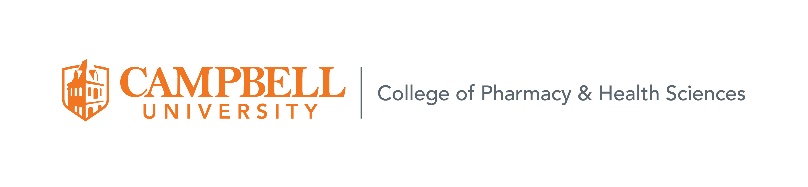 Faculty Research Award 2023GeneralResearch is an important pillar of academia aimed at discovering new knowledge. The quality of research impacts the Campbell community and beyond. Knowledge derived from research improves our teaching and mentorship as well as serves the wider community that we live in. This annual award is meant to recognize the excellence in research of a Campbell University College of Pharmacy & Health Sciences (CPHS) faculty member.In the following document, the CPHS Research Committee describes the purpose, eligibility criteria, nomination process, guidelines, and selection process for the Research Award.PurposeTo recognize a faculty member who has shown a distinguished record in academic research.Eligibility CriteriaAll full-time CPHS faculty of any rank are eligible for this award. Faculty members should have been employed at CPHS for at least 2 years and have not received the CPHS Research Award in the past 5 years. More than one faculty member may be nominated from each department.The faculty member has demonstrated either: (1) both depth and breadth of scholarship in his/her area of specialization and is recognized by a peer group for this level of knowledge and expertise, or (2) has recently made a unique contribution to science or scholarship. Examples of the latter could be a publication in a high-impact journal, a publication that has received wide academic and non-academic interest, participation as a principal investigator on an NIH grant or other relevant funding for his/her area of specialization, or nomination for National Medal of Science.Examples of scholarly activities of an outstanding researcher at CPHSA faculty member could be eligible for receiving this award by meeting only a few of these examples, or accomplishments not mentioned below. None of these are imperative requirements for receiving this award. Has published results of research or other scholarly work in peer-reviewed journals or other professional publicationsHas presented results of research or other scholarly work at professional meetings/conferencesHas served as an editor or reviewer for peer-reviewed manuscripts, external grant applicationsHas written and submitted research proposals or grant applications to the appropriate intramural and extramural, private or public, agencies or boardsHas received extramural or intramural funding for researchHas received awards and/or commendations recognizing research accomplishmentsHas supervised research projects of students, residents, or junior faculty (inside or outside CPHS)Has been invited to present results of research to peers at other institutions, within the College or University, and/or for continuing education programs. This may also include the development or presentation of certification programs to practitionersHas held positions or achieved Fellow status within a professional society (either elected or appointed)Has performed research related to educational research projects resulting in findings disseminated at professional conferences and/or in peer-reviewed publicationsHas served as a consultant in their field or industry that directly relates to the research or intellectual work of the facultyNomination processAnyone at Campbell University (students, faculty, staff) can nominate a CPHS faculty member for the Research Award. Self-nominations or nominations from people at outside institutions are not allowed. Multiple people can nominate a faculty member, but this is not required. If a nominated faculty member did not receive an award in the previous cycle, it is encouraged they are nominated for the next award cycle. Nominations can be made for each award cycle until a research award is received.A nomination letter should be submitted to the Dean. This nomination letter should detail why this faculty member deserves the award. Guidelines for the nomination letter are given below. Once a nomination is received, a CV from the nominee will be requested (name of the nominator is kept confidential). The nomination will be withdrawn if the nominee does not submit his/her CV by the requested date. Other than letters and CVs, no other documents are accepted for nomination.Guidelines for writing a nomination letterThe nomination letter should be written by a Campbell employee (faculty or staff) or student who is familiar with the research of the nominee. A faculty member may be nominated for either a single outstanding accomplishment that has occurred within the last award cycle while at CPHS or for outstanding research activities throughout the nominee’s career, which may span other institutions. Examples of outstanding research activities can be found in the “Eligibility Criteria” section above.In the introductory paragraph, nomination letter writers should introduce themselves, state how long and in what capacity they have interacted with the nominee, and most importantly, reveal the outstanding research accomplishment(s) of the nominee that has motivated them to write the nomination letter. The next paragraph(s) should explain why the nominee’s research accomplishment(s) are worthy of the award. For example, if the nomination is for a single accomplishment, its novelty, potential importance, or national recognition should be emphasized. If the nomination is for career accomplishments, the impact of the nominee’s sustained research and how this has changed or benefited the appropriate scientific field should be highlighted; specific examples should be cited whenever possible. The closing paragraph should summarize the letter and display appropriate excitement for the nominee.Selection processThe Dean appoints a CPHS Research Award Task Force and facilitator. The Dean will ensure that the Task Force includes CPHS faculty with depth and breadth of research experience and members with diverse science backgrounds (including a balance between basic science and clinical science as needed based on nominations). The Task Force may, but is not required to, include a student/resident. Ideally, no nominators or nominees are assigned to the Task Group. If they are, these members should recuse themselves from discussion and voting of their nomination packets.Under the direction of the Task Group’s facilitator, the Task Group will review nomination packets and make a final selection of any recipient(s). Only complete nominations are accepted. Thus, incomplete or late nomination packets will not be reviewed. All Task Group members will participate in the evaluation, discussion, and voting of each nominee’s merits for receipt of the award. The Task Group may recommend there be no recipient for the Research Award. No more than one award should be given each year. All discussions performed by the Task Group will remain confidential.Award AnnouncementAward recognition will be through a plaque, awarding at CPHS faculty meeting, and website/social media/newsletter.Important DeadlinesDecember 15, 2022	CPHS community is informed about the nomination process by email.February 1, 2023		Nomination packets requested by Dean.March 17, 2023  	Nomination packets due to Dean. Task Force appointed by Dean.April 21, 2023	Task Force decision forwarded to the Dean for approval.May 6, 2023	Research Award nominees & recipients(s) announced at CPHS faculty meeting.